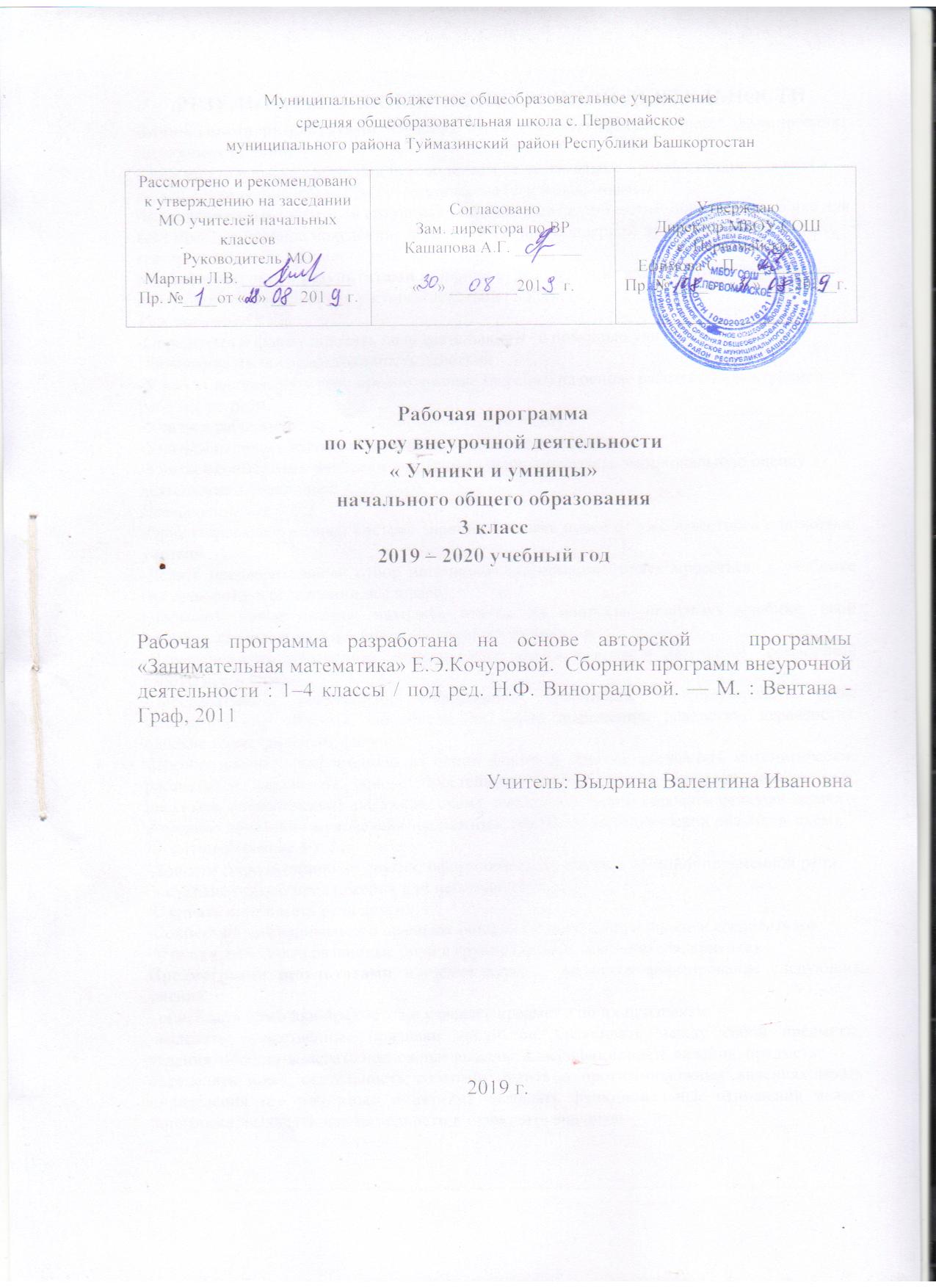 РЕЗУЛЬТАТЫ ОСВОЕНИЯ ВНЕУРОЧНОЙ ДЕЯТЕЛЬНОСТИЛичностными результатами изучения курса   в  3-м классе является формирование следующих умений: -Определять и высказывать под руководством педагога самые простые общие для всех людей правила поведения при сотрудничестве (этические нормы).-В предложенных педагогом ситуациях общения и сотрудничества, опираясь на общие для всех простые правила поведения,  делать выбор, при поддержке других участников группы и педагога, как поступить.Метапредметными результатами изучения курса   в  3-м классе являются формирование следующих универсальных учебных действий (УУД). Регулятивные УУД:-Определять и формулировать цель деятельности   с помощью учителя. Проговаривать последовательность действий  . -Учиться высказывать своё предположение (версию) на основе работы с иллюстрацией рабочей тетради.-Учиться работать по предложенному учителем плану.-Учиться отличать верно выполненное задание от неверного.-Учиться совместно с учителем и другими учениками давать эмоциональную оценку деятельности товарищей. Познавательные УУД:-Ориентироваться в своей системе знаний: отличать новое от уже известного с помощью учителя. -Делать предварительный отбор источников информации: ориентироваться  в учебнике (на развороте, в оглавлении, в словаре).-Добывать новые знания: находить ответы на вопросы, используя учебник, свой жизненный опыт и информацию, полученную от учителя. -Перерабатывать полученную информацию: делать выводы в результате  совместной  работы всего класса.-Перерабатывать полученную информацию: сравнивать и группировать такие математические объекты, как числа, числовые выражения, равенства, неравенства, плоские геометрические фигуры.-Преобразовывать информацию из одной формы в другую: составлять математические рассказы и задачи на основе простейших математических моделей (предметных, рисунков, схематических рисунков, схем); находить и формулировать решение задачи с помощью простейших  моделей (предметных, рисунков, схематических рисунков, схем).Коммуникативные УУД:-Донести свою позицию до других: оформлять свою мысль в устной и письменной речи (на уровне одного предложения или небольшого текста).-Слушать и понимать речь других.-Совместно договариваться о правилах общения и поведения в школе и следовать им.-Учиться выполнять различные роли в группе (лидера, исполнителя, критика).Предметными результатами изучения курса   являются формирование следующих умений. - описывать признаки предметов и узнавать предметы по их признакам;-выделять существенные признаки предметов; сравнивать между собой предметы, явления; обобщать, делать несложные выводы; классифицировать явления, предметы;определять последовательность событий; судить о противоположных явлениях;давать определения тем или иным понятиям; -выявлять функциональные отношения между понятиями; выявлять закономерности и проводить аналогии.  Содержание курса внеурочной деятельности с указанием форм организации и видов деятельностиТематическое планирование с указанием количества часов отведенных на освоение каждой темы на 2019-2020 учебный годРазделСодержание курса(по темам)Формы организацииВиды деятельности учащихся1. Арифметические забавы. – 9 часовАрифметические забавы. – 9 часовАрифметические забавы. – 9 часовКонкурс «Шагай, соображай».  Задачи, решаемые перебором. Решение задач с конца.  Задачи на переливание. Арифметическая смесь.  Задачи с затруднительным положением. Несколько задач на планирование. Задачи на промежутки.  Задачи на установление взаимно однозначного соответствия между множествами. Математическая лотерея. Познавательная беседа. Игра. Работа в группах.Конкурсы. Различать  главное и существенное на основе развивающих заданий и упражнений,  сравнивать. Излагать свои мысли ясно и последовательно.Решать задачи.2. Логика в математике. – 14 часовЛогика в математике. – 14 часовЛогика в математике. – 14 часовЧётность – нечётность, чёрное – белое.  Выигрышнаястратегия.Забавныеисчезновения Остроумный делёж. Задачи на планирование действий, упорядочивание множеств. Арифметические ребусы и лабиринты. Логические задачи на поиск закономерности и классификацию. Некоторые старинные задачи.  Задачи, решаемые сконца.Составление выражений по графу.  Принцип Дирихле.  Задачи на расстановки. Слова-кванторы. Ориентированные графы. Составление магических квадратов.Составление ребусов.Познавательная беседа. Игра. Работа в группах. Конкурсы -  соревнования.Анализировать ситуацию, устанавливать причинно-следственные связи. Выделять закономерность. Определять  главное и существенное путем логических задач  и проведения  дидактических игр.3. Задачи с геометрическим содержанием. – 11часовЗадачи с геометрическим содержанием. – 11часовЗадачи с геометрическим содержанием. – 11часов Не отрывая карандаш…  Пентамино.  Зеркальное отражение. Симметрия. Симметричное вырезание.  Геометрическая викторина.  Неоднозначные фигуры.  Плоские орнаменты (паркеты). Игра – головоломка «Монгольская игра». Историческая страничка. Математический КВН. Задачи со спичками. Познавательная беседа. Игра. Работа в группах. Конкурсы -  соревнования.Ориентироваться в пространстве листа. Демонстрировать способность переключать, распределять внимание. Различать  предметы по цвету, форме, размеру.Итого 34 часа34 часа№ п\пНаименование разделов и темКол – во часовДата проведенияДата проведенияПримечание№ п\пНаименование разделов и темКол – во часовпо плануфактПримечаниеАрифметические забавы.  – 9 ч.1.Конкурс «Шагай, соображай». 103.092.Задачи, решаемые перебором. 110.093.Решение задач с конца. 117.094.Задачи на переливание 124.095.Арифметическая смесь. 101.106.Задачи с затруднительным положением. 115.107.Несколько задач на планирование. 122.108.Задачи на промежутки. 129.109.Математическая лотерея. 105.11Логика в математике. – 14 ч.10.Чётность – нечётность, чёрное – белое. 112.1111.Выигрышная стратегия. 126.1112.Забавные исчезновения. Остроумный делёж. 103.1213.Задачи на планирование действий, упорядочивание множеств. 110.1214.Арифметические ребусы и лабиринты.117.1215.Логические задачи на поиск закономерности и классификацию. 124.1216.Задачи, решаемые с конца. 131.1217.Составление выражений по графу. 114.0118.Принцип Дирихле. 121.0119.Задачи на расстановки. 128.0120.Слова-кванторы. 104.0221.Ориентированные графы. 111.0222.Составление магических квадратов.125.0223.Составление ребусов.103.03Задачи с геометрическим содержанием. – 11ч.24.Не отрывая карандаш…110.0325.Пентамино. 117.0326.Зеркальное отражение. 124.0327.Симметрия. 131.0328.Симметричное вырезание. 114.0429.Геометрическая викторина. 121.0430.Неоднозначные фигуры. 128.0431.Плоские орнаменты (паркеты). 105.0532.Игра – головоломка «Монгольская игра». 112.0533.Задачи со спичками. 119.0534.Математический КВН. 126.05